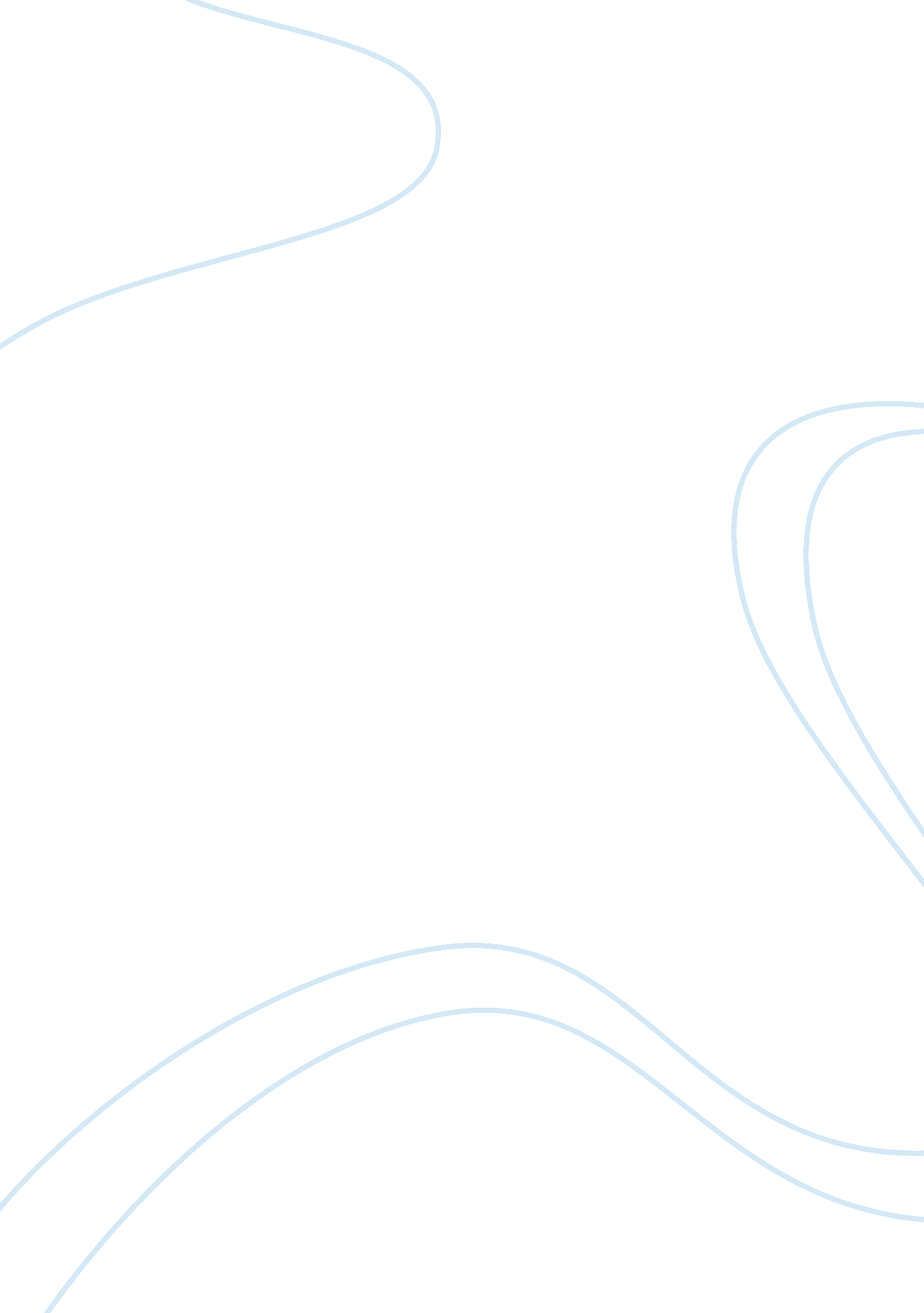 Quality organisation strategic essay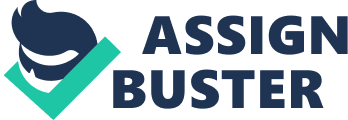 The quality jussive mood of the last two decennaries has led to a redefinition of planetary fight which besides includes reshaping the ways many administration approach the strategic controls. Committedness to uninterrupted betterment provides the footing for planing scheme control systems. Quality, efficiency and reactivity are non one clip programmes of competitory response, they combine to make a new criterion to mensurate up to. Organizations rapidly find that continually bettering quality, efficiency and reactivity in their procedures, merchandises, and services is non merely good concern ; it ‘ s a necessity for long-run endurance. ( Pearce & A ; Robinson ) . Strategic controls are applied to maneuver the administration towards long-run strategic ends of competitory excellence and uninterrupted betterment. They fulfil direction ‘ s demands to track the scheme as it is being implemented, to observe implicit in jobs and to do necessary accommodations. These strategic controls and their corresponding environmental premises every bit good as cardinal operating demands necessary for successful scheme execution are intertwined and interlinked with each other. In the face of intense planetary competition, uninterrupted betterment has emerged as the most outstanding factor necessitated in the aftermath of of all time present forces of alteration fueling the urgency to concentrate on strategic control which at the beginning contingent upon preparation of strategic development program. Strategic planning is synonymous with an attack to predetermine the long-run hereafter of an administration and so maneuvering that administration in an appropriate way to accomplish the coveted end, these are the ends which its members pursue with ardor and gusto. ( Lesbell 2002 ) A comprehensive definition has been developed by Johnson and Scholes ( 2005 ) ; i. e. Strategy is the way and range of an administration over the long term, which achieves advantage in a changing environment through its constellations of resources and competencies with the purpose of carry throughing stakeholder outlooks. Davies and Ellison ( 1998 ) defined strategic planning as: … the systematic analysis of the school and its environment and the preparation of a set of cardinal strategic aims to enable the school to gain its vision, within the context of its values and its resource potency. The jussive moods of all embracing alteration besides warrant that we must introspectively at our successes and failures in respect to student acquisition and leading in our schools. As the fleet air currents of societal alteration maneuver our vas into unchartered district we must look inward. Social and economic force per unit areas, technological promotions, higher answerability and a deficit of qualified pedagogues are the challenges to be overcome. The purpose behind this introverted research venture would be to present qualitative research supplying autoethnographic account based on confessiona, self-critical, self-evaluative, self-affirmative, analytical, interpretative, and redolent every bit good as appealing narrations to bring forth an emphasized apprehension of prepossessions and feelings about others. Autoethnography has evolved itself as a signifier of cultural building instead than cultural coverage and this is how it leads to self-articulation, self-dicovery, self-reconfiguration, self-examination and self-transformation. Compelling and effectual autoethnographic Hagiographas are based on careful analysis of the autobiographical informations, critical contemplation and reading as a consequence of which the research worker immerses himself in the procedure of refiguring the past and in bend reconfigure the ego. This is how the research worker is able to exceed the spacio-temporal restraints of the ego equilibrating between descriptive specialness and interpretative generalization. The backward motion of narrative therefore turns out be dialectically intertwined with the forward motion of development ( Freeman, 2004 ) . Ellis ( 2004 ) ( Change ) sees autoethnographic Hagiographas as non merely descriptive narrations but besides originative merchandises. In ‘ performative autoethnography ‘ , written text comes alive on phase ( ref from Chang pg 143 ) . Autoethnographers ‘ vulnerable self-exposure opens a door to readers ‘ engagement in the narratives. This unfastened invitation to common exposure may appeal to readers and germinate empathy. The power of being able to talk to the Black Marias of readers is a natural attractive force to this type of authorship, harmonizing to Ellis ( 1996, 2004 ) ( Change ) The research being under taken purposes at presentation of a extremely individualized history of the complexnesss, jeopardies and challenges which would be encountered by me during the class of preparation of a strategic school development program. This chronicalisation of my experiences as a senior principal and proprietor of a private school in Pakistan utilizing appropriate cannons of qualitative research would enable me to venture into the sphere of ‘ heuristic question ‘ summed up in the inquiry, what is my experience of the phenomenon. ( Patton, 1990, as cited in Bochner and Ellis, 2000 ) The chief intent of this survey would be none else than a heuristic question to the apprehension of the procedure by analyzing the complexnesss and jobs involved in conceiving, maneuvering and startling a strategic school development program. The research would besides embrace a comprehensive assessment of multiple major and subordinate issues inclusive of the following nucleus inquiries. What themes would emerge in the context of this peculiar socialisation phenomenon? What challenges shall I face in the aftermath of enterprises for preparation of strategic development school program? How shall I react to the challenges? What would find my precedences? What barriers and obstructions did I brush in trying to cultivate a positive environment and an organisation centred around larning? How will these experiences affect and change the manner I feel, think, and act? Rendering of auto-ethnographic history in this survey would function as a valuable and edifying insight into mid-career socialization in the instance of those who aspire to be practicians of strategic development in schools. Abstraction This research survey dilates upon preparation of a strategic development program in the instance of a school of which the research workers happens to be the senior chief playing as participant observer enabling me to associate and portion with others a personal brush happening within a peculiar educational and societal context. Strategic school development program preparation is the requirement to effectual and meaningful alteration direction enterprises. It envisages that nucleus competences of a school are harnessed to the optimum degree in a holistic manner synchronizing end scene, interlingual rendition of scheme into action, finding of effectual intercession point, development of strategic capablenesss taking into history an interplay of internal strengths, organisational civilization and subcultures every bit good as outlooks and answerability demands to which all interest holders would be committed. Strategic development program is predicated on strategic analysis, strategic pick and strategic execution compatible with demands of alteration direction. Exploration of the best suitable strategic development program punctually customized to the contours of a peculiar organisational civilization and compatible with the sunglassess and niceties of autoethnography would outdo function the intent for authoring a comprehendible, redolent, appealing piece of thesis. This probe of the ego within the concepts of autoethnography would be more contributing for offering a bird’s-eye position of the effects of preparation of a strategic development program on larning environment. Auto-ethnography brings with it meaningful experiences to hold a richer appreciation of the apprehension of the beliefs, motive and behaviors of others, at the same time adding a dimension of shared wavelength amongst equals and stakeholders through the lived experiences of the participant perceiver. Consequently, outside readers are besides taken to a feeling degree about the experiences being described. This is how this research enterprise would do a difference in collaborative and collegial scenes. This auto-ethnographic survey records strong strong beliefs, profoundly felt emotions controlled prejudices, bring forthing composure of wavelength for a better apprehension on the issue of poising the jussive moods of alteration direction. In a nutshell, this thesis imparts to the readers a uncovering chronicalisation of experiences of the research worker as a senior principal and proprietor of a private school in Pakistan enabling him to venture into the sphere of ‘ heuristic question ‘ summed up in the inquiry, what is my experience of the phenomenon and how these experiences affected and changed the manner I feel, think, and act? The research survey is besides likely to supply a valuable an indepth penetration into mid-career socialization in the instance of those who aspire to be practicians of strategic development in schools. This is the survey which besides contributes to the pantie organic structure of literature through the shared feelings and experiences of auto-ethnographic lenses. Chapter wise inside informations This survey effort to enable us to weigh and estimate the value of organizational results, bring forthing collaborative constructions geared towards sense of community, motivating transformative patterns capable of altering norms that impede positive development. The benefits originating out of this research venture would besides wish to put co-workers and educational equals at the vantage point giving them chances to reflect on their ain callings or public presentation to the extent that their experience relate to those of auto-ethnographer and as a consequence thereof both are being donees of composure of the wavelength while explicating strategic development program for the school. Literature reappraisal This subdivision contains a palingenesis of relevant literature persued, appraised and assimilated to depict the effects, deductions and jussive moods of alteration direction, leading, organisational civilization and strategic direction on preparation of a strategic development program doing out a instance for startling the attempts of the alteration leader through participative and collaborative strategic reorientation which would do the entities like school sensitised to the challenges of increasing fight, marketization peculiarly in the aftermath of globalisation which is about unescapable. Strategic Management Strategic Management intercessions constantly come into drama, the minute complacence, stagnancy and insulation envelop even the otherwise successful administrations demoing advancement to a enchantment of 4 -5 old ages for the specific intent of avoiding failure. Schools being entities exerting societal and corporate duties are no exclusion. The 2 neodymium contingency to justify polling interventure on the portion of the strategic direction is coinciding with the coming of increased marketisation to procure a competitory border in the sphere of cognition economic system, change direction. Strategic Management in schools is geared to accomplish a balanced restructuring, and re-engineering of corporate, societal and organisational authorizations conferred on them. By virtuousness of strategic direction enterprises, a set of determinations and actions consequences into preparation and execution of short and long-run programs to procure competitory excellence for the entity. These short term and long term hereafter oriented and complex determinations are made through resource allotment and resource mobilisation incorporating all the major stages of scheme preparation and execution. This is a procedure which centres on the belief that an entity ‘ s mission can outdo be achieved through comprehensive appraisal of its internal capablenesss and external environment followed by rating of its strengths, and failing, chances and menaces, giving in bend a broadened pick for accomplishing the long-run aims of scheme preparation i. e. mission, values and program. Influences and patterns preventative of complacence, and stagnating preoccupation with the operational degree constitutes strategic direction in schools enabling successful school to avoid failure ( Fidler, 1998 ) . Undertones of inactiveness are discernible in many facets of construction and scheme devising, immoderateness or utmost procedure orientation, inattention or restricted information assemblage and processing, and a grade of insulation or failure to accommodate to alterations in the environment ( Miller, 1994 ) ( Fidler Article ) A strategic development program in its kernel recognises that an administration needs to accommodate to its environment in position of the fact that at times of quickly altering conditions such versions may necessitate to be uninterrupted ( Fidler, 1998 ) . Where criterions are lifting and context is altering what look to be successful once may turn out to be less in changed fortunes. In order to prevent stagnancy and eventual failure, the important most steps include sensing of alteration signals, casting of misplaced precedences, acute sensitisation towards competitory force per unit areas remotion of barriers to responsiveness. Prevention of stagnancy besides reliant on recognizing a demand for alteration and explicating a program. This demand for alteration as a consequence of sensing of alteration signals needs to be widely recognised and accepted by all the stakeholders. Strong organizational civilization can come to the bow as a disability to alter. This state of affairs can hold a redress by publicity of mostly shared civilization. The parametric quantities for this mostly shared civilization are as follows: I ) Recruitment policies should guard against naming merely like-minded people and should positively promote those with differing positions provided these differences we non dogmatically adhere to two ) Whilst subject is required dissidents should be encouraged to look out for signals that support their point of position and to develop alternate scenarios for the school if their position appears to be deriving land in the outside universe ( Fidler, 1998 ) . Competition entirely is deficient to maintain the complacence at bay. The nucleus ingredient is a strategic planning procedure with appropriate constructions and systems ( Fidler, 1998 ) . Insular trust on prolongation of past successful patterns is to be thwarted through concerted attempts to happen a shared but pluralistic civilization. As a consequence of outgrowth of pluralistic civilization the proposition additions recognition that there are alternate signifiers of success and a scope of possible success standards instead than merely one e. g. success at cognitive scrutiny. Strategic direction encompasses a set of determinations, enterprises, activities and actions which culminate into fashioning, orchestration and galvanization of schemes compatible with requirements of pull offing alteration to accomplish the aims of an organisation at the given point in clip. It provides an overall way to the endeavor. In position of an of all time increasing urgency for investing in human capital so as to procure a competitory border in the universe pivoted around the cognition economic system. Strategic direction enjoins upon the top, tactical and operational direction to work in harmoniousness for promotion of good articulated alteration direction aims. School development and school betterment are profoundly aligned through strategic analysis, strategic pick and strategic execution which have a catalytic consequence to tackle a school ‘ s nucleus competencies and heighten its capacity enabling it to react imaginatively to its environment in a holistic manner. Strategic direction at the same time takes history of long term aims and aspirations, the external environment, internal strengths, the prevailing organizational civilization, the outlooks and answerability to which the stakeholders are committed ( Middlewood, 1998 ) . In the aftermath of of all time increasing proliferation of self-managing schools and colleges, in all parts of the universe, the demand for effectual school direction has had a relative addition. Education is inextricably linked with demand for economic fight. ( Bush, 1997 ) The term ‘ strategy ‘ has military ancestors and etymologically is derived from the Grecian word for general ship. It takes into history a coherent set of actions, the gambit or the tactic, normally concealed from the enemy, intended to accomplish a specific military effort. Strategy was to be implemented by utilizing a series of tactics, immediate steps conducted in the presence of the resistance. ( Bell, 2002 ) Today, scheme every bit good as the development of strategic program constitutes of import arms in the armory of the modern director. Ingredients that constitute the most toothsome formula of strategic direction worthy of emulations and acceptance comprise nine distinguishable critical undertakings as has been expostulated by Pearce and Robinson ( 2000 ) . 1. Explicate the administration ‘ s mission, including wide statements about its intent, doctrine, and ends. 2. Conduct an analysis that reflects the company ‘ s internal conditions and capablenesss. 3. Measure the administration ‘ s external environment, including both the competitory and general contextual factors. 4. Analyze the company ‘ s options by fiting its resources with the external environment. 5. Identify the most desirable options by measuring each option in the visible radiation of the administration ‘ s mission. 6. Choose a set of long-run aims and expansive schemes that will accomplish the most desirable options. 7. Develop one-year aims and short-run schemes that are compatible with the selected set of long-run aims and expansive schemes. 8. Implement the strategic picks by agencies of budgeted resource allotments in which the matching of undertakings, people, constructions, engineerings, and reward systems is emphasized. 9. Measure the success of the strategic procedure as an input for future determination devising. Davies and Ellison ( 1998 ) make out a cogent instance that traditional attacks to school be aftering no longer function the demands of schools. Strategy as applied to school planning is merely of partial usage. Schools are advised to use the instrument of strategic purpose replacing the limited school development planning models. Under the auspices of this exercising we come across an interplay of multiple factors: Make a high outlooks and success civilization Design and implement accurate public presentation indexs and keep everyone accountable for them Establish engineering – based single acquisition for all students, physique, leading in deepness ‘ throughout the staff Link place and school through the development of larning community. ( Davies and Ellison 1999 ) Achieving a specific strategic purpose involves important creativeness with regard to agencies. As such, strategic purpose sets a series of challenges which are followed by a wining series of challengaes. ( Davies and Ellison, 1998 ) ( Mintzberg ) Mintzberg et Al. ( 1998 ) depicting their research as a campaign to uncover the ‘ whole animal of strategic direction, for researching its assorted facets ‘ introduced different schools of idea about scheme and administration each of which highlight different and distinguishable facets of strategic direction. Each has a alone position that focuses… on one [ of the ] major facets of the scheme – preparation procedure. Each of these positions is, in one sense, narrow and overstated. Yet in another sense, each is besides interesting and insightful ( Mintzberg et al. 1998 ) . These schools of idea include the planning school propagating systems development, the positional school recommending rational determination doing incremental school doing out a instance for logical incrementalism, the corporate school expostulating the significance of strategic purpose, the airy school perpetrating itself to organisational acquisition and the acquisition school which stands for nucleus competences. This is how Mintzberg safari sit provide penetrations into how administrations really approach strategic direction in pattern leaving a sense of entirety of strategic procedure in administrations. In its kernel, strategic direction is a procedure. For its practical manifestation a matter-of-fact theoretical account is to be identified. The theoretical account should recognize the importance of strategic analysis at different organizational degrees every bit good as the importance of internal analysis. The techniques that assistance and augment strategic analysis, calculating determination devising, execution and control are every bit of import for informed determination devising. The theoretical account should be integrative and profoundly embedded in emergent canons of corporate societal duty. The theoretical account introduced by Johnson and Scholes ( 2005 ) happens to be relatively more relevant to schools, it being predicated on conceptual pluralism. Harmonizing to theoretical account for strategic direction as devised by Johnson and Scholes ( 2005 ) would be worthy of acceptance. The said theoretical account comprises three conceptual phases: Strategic analysis Strategic pick Strategic execution and alteration Under the said theoretical account due attention is aresied for stock taking with a position to anticipate forthcoming outwardnesss probably to consequence an administration. Its constituents are internal resource audit, environmental scanning and analysing civilization and values. Internal resource audit takes awareness of touchable and intangible resources, their possible and the methodological analysiss of their development. A school might non be able to tap all its potencies at a given point in clip. The internal resource audit model would quickly propose remedial steps. In this respect one should be aware of over optimistic premises, which are capable of misdirecting internal resource audit. Equally far as environmental scanning is concerned, the construct of environment should non be isolated from its true competitions holding its roots in the system theory of administration ( Fidler, 2007 ) which envisages that everything outside the boundary of an administration is to be termed as the environment. The general denomination of socio – proficient influences is best abbreviated as PESTE ( Political, Economic, Social, Technological and Educational ) Effective strategic analysis is conluged assessment of changeable analysis and organizational civilization. The organizational civilization has an over shadowing influence on the thought of school staff by virtuousness of its opposition prone conditioning consequence. It is so ruling a factor that it is capable of preventing a reappraisal of strategic possibilities as these are prejudged on the standard of credence and rejection already indoctrinated into the mentality of the administration. The prevalent civilization should non go inviolable. On the contrary, accent should be laid on acknowledgment of latent values and premises which are keeping the building of organizational civilization together. ( Dimmock and Walker, 2002 ) The 2nd most of import constituent of Johnson and Scholes theoretical account is none other than strategic pick which is inclusive of ways and means to make options, measure them and take the best suited one direction aims at preparation of possible schemes for non less than five old ages. A combination of retrospection and expectancy is needed so as to convey compatibility between strategic analysis and future vision for an administration including schools. If the beginning the primary concerns like registration of pupils are addressed. The secondary issues have a wider scope of options e. g. academic curricular accents ; e. g. engineering, linguistic communications, athletics, originative humanistic disciplines ; community engagement, originative usage of information and communications engineering ( ICT ) , music public presentations, art exhibitions, play public presentations, athletics public presentations, charitable work, varied work experience, readying for big life. ( Fidler, 1998 ) Measuring picks involves preparation of a figure of strategic options. The footing of pick is urgency to conform to the standards of consistence, suitableness, feasibleness and acceptableness ( Fidler, 2007 ) . The 3rd factor of strategic execution braces critical countries like organizational construction and systems, staff and alteration every bit good as resources. Strategic analysis followed by strategic pick leads to the concluding measure of strategic execution. The execution is weighed at the rating phase for its viability. The execution is affected by resources, co-operation of others, staff readying and jeopardies originating out of external environment. It involves pull offing a alteration over many old ages peculiarly sing determinations which concern the manner in which staff are to work together. In add-on to the construction, systems have to germinate to give a respectable gait to the advancement in the new way. Staffing demands are to be foreseen which should be sufficient plenty to ease the coveted strategic alteration. Capacity edifice of bing staff would besides pave the manner for complementing the execution thrust. The magnitude of alteration would find the nature of eventuality program and quantum of annual support besides giving due consideration to resources and their beginnings every bit good as mobilization over a span of a figure of old ages. ( Fidler, 1998, 2007 ) ( Bush and Coleman, 2000 ) Decision: Strategy control and uninterrupted betterment generate a blend of wages system, functional tactics, and authorising policies every bit good as generic and expansive schemes which coalesce into each other for a more meaningful strategic analysis and pick compatible with a school ‘ s corporate societal duty. This is how a school ‘ s nucleus competences are harnessed to its best advantages. This exercising is non entirely fixated with net income maximization in all the instances. On the contrary it is every bit toothsome for non-profit entities. If a school resolves to prosecute aims foreign to gain maximization, strategic direction is capable of showing compatibility with these non-corporatized parametric quantities. The strategic direction is holistic and integrative in its attack, doing administration and its outwardnesss complement each other. It addresses all the critical countries so as to do the best of divergent yet shared values, heterogenous yet homogenizing positions germinating systems and constructions to harmonize sensible gait to come on, for the interest of meaningfully pull offing alteration over a figure of old ages. Organizational Leadership Over the old ages, organizational leading of schools has transformed and evolved itself into a complex construction. Manager, executive, guardian, instructional leader and instructional facilitator are some of the oft perennial metaphors depicting a leader of schools. Increased answerability has provided the chemistry to enable the leading to abandon direction in penchant to counsel and facilitation in the distract domains of larning environment, course of study prescription, staff development, monitoring and rating, pupil conselling and resource allotment. Centrality of leading may non be disputed but a bigger inquiry grade remains over who the leaders are. In confronting up to challenges of planetary environment paradigm displacement in the functions of leading is imperative. Traditional construct of leading dressed ore on leader ‘ s direction techniques and his interpersonal accomplishments. It is non denied that a relationship between leading manner and administration results in moderated by situational factors which constitutes variables taking to predictability of the leading manner. Transformational position nevertheless has surfaced itself as an alternate position to the traditional constructs showing the leader capable of flying proactivity about the organisational vision, determining of members ‘ beliefs, values and attitudes and developing options for the hereafter. As compared to the transformational leading, transactional leader is reactive about the organizational ends utilizing a transactional attack to actuate his followings. Transformational position encapsulates organizational end development every bit good as procedure of act uponing members to accomplish these ends in a changing environment. Culture edifice for transformational leader besides envelope behavior forms aims at development of school norms, beliefs, values, premises holding pupil centred and professional growing oriented ingredients. In position of the outgrowth of redefined contours of organizational civilization, there emerges a displacement of accent in the new epoch of globalization, information engineering and knowledge based economic system coercing the educational leaders to play a cardinal function as transformational leaders to ease paradigm displacements in acquisition, instruction and course of study, transform assorted contextual restraints and create chances for new development for their establishments, pupils and staff ( Cheng, 2002 ) . Transformational leading has inbuilt inclination to ease restructuring enterprises designed to pave the manner for challenges of the new millenary meant for the schools. Three cardinal ends fall within the legal power of transformational school leaders: assisting staff develop and keep a collaborative, professional school civilization ; advancing instructor development ; and assisting the school community solve jobs together more efficaciously ( Leithwood, 1992 a ) Leithwood ( 1992b ) advocated that school decision makers are required to concentrate on usage of facilitative powers for doing alterations in their schools. Collaborative strengths come into drama to carry through these aims. Transformational leading believes in authorising those whose engagement is conducive to organizational end development every bit good as the procedure of act uponing these ends. Teachers are consequently helped to happen their work more meaningful to run into higher degree demands through their work and to better their instructional capacities. This is complemented by a reclamation of committedness toward success for pupils, instructors, staff and parents. Leitwood and Jantzi ( 2006 ) identified teacher committedness as a cardinal facet of a school ‘ s capacity for alteration. They are of the position that it is the quality of the instructors themselves and the nature of their committedness to alter that determines the quality of instruction and the quality of school betterment. However apart from committedness other factors are capable of act uponing instructors ‘ part towards strategic planning and alteration direction which are none other than instructors ‘ determination – doing power and the school clime and parental engagement in the school. Five dimensions of leading are integrated to unify into a wide based theoretical account of leading introduced by Chang ( 1994 ) . Human leading implies development of positive societal relation, easing societal interaction and engagement resultantly heightening staff committedness and satisfaction. Structural leading stands for development of clear ends, policies, administration construction keeping staff accountable for consequences before which suited proficient support is provided to be after, organize, co-ordinate and implement policies in the establishments. Political leading believes in edifice confederations and alliances resultantly engagement and coaction is encouraged in determination devising and struggles are resolved among constituencies. Cultural leading helps in supplying inspiration to excite members prosecute institutional vision for excellence and public presentation as a consequence of which new institutional civilization evolves. Educational leading caters to demands of adept advice on development of acquisition, instruction and course of study stressing diagnosing of instruction jobs and at the same time encourages professional development and instruction betterment. An overview of literature of direction and organizational effectivity reveals that there are seven theoretical accounts introduced to gestate, manage and pursue instruction quality ( Cheng and Tam, 1997 ) ( Cheng, 2002 ) . Goal and specification theoretical account envisages that achievement of declared ends inconformity with the given specifications is facilitated by leading which introduces institutional mission and ends, establishes its programmes and programs and prescribes criterions ailing as a end leader and planning facilitator. Resource input theoretical account assigns the function of resource developer and resource distributer to the leading. Process theoretical account has a leading which assumes the function of procedure applied scientist and procedure facilitator to promote engagement and advance societal interaction every bit good as positive schoolroom and institutional clime. Satisfaction theoretical account gives birth to a leading which is non merely a societal leader but a societal satisfier every bit good. This leading creates chances to fulfill the diverse outlooks of all powerful constituencies. Legitimacy theoretical account provides equal room for outgrowth of public dealingss director, environmental leader and answerability builder to make better public relationship and to marketize establishment ‘ s strength and image. Absence of job theoretical account gives birth to the leading which is supervisory capable of observing dysfunction and job shot. This is how turning away of struggles becomes the primary focal point of the leading under this theoretical account which identifies and prevents organizational defects in the establishment on preemptive bases. Organisational larning theoretical account depends on leading properties like the expertness in the Fieldss of environmental analysis, larning publicity and administration development. This leading is able to set up a strategic program for institutional direction. These leading functions have a really elusive interplay when schemes for accomplishment of educational quality are employed from amongst a broad spectrum of schemes related to each of these leading theoretical accounts in a complicated and altering educational environment. ( Chang, 2002 ) ( Hall ) from strategic managed in schools and college. On the contrary and leading read. It is membent upon for the educational leaders to exert information and resource control at the same time negociating with restraints of the environment. They must capitalize on the chances. They continuously adapt schemes with the coming of unforeseen events. Strategic backdown is besides an option ( Hall? ) . Strategic direction enterprises are culmination points uniting strategic thought, ability to do intelligent conjectures about the hereafter which is reinforced by virtuousness of operational direction thought ( Hall et al 1997 ) . Associating originative attacks to taking and direction with strategic action involve coaction. Team work attack to strategic planning and execution sustains the coveted capacity of pull offing strategic alteration. This prowess is in relation to four frame of mentions i. e. structural elements, human resource elements, political elements and symbolic elements. The nucleus issue which can non get away attending of the strategic direction is capacity for pull offing strategic alteration. Fullan, ( 1993 ) argues that every individual is a alteration agent, and personal mentality and command are the ultimate protection against being the passive tools for others ‘ alteration attempts. Pull offing an educational invention is at par with an explorative escapade instead than steering a bundle circuit. Consequently this temperament every bit good as accomplishments of the escapade leader are really different from those of the bundle circuit usher. He has the ability to pull off people as winning comrades startling them into squads. All these are ways and agencies of realining people to implement the school ‘ s agreed upon strategic program. Leaderships should hold the persuasive power to circulate the moral intent behind strategic ends. Their ability to pull off struggle and negotiate positive results lead to diffusion of leading duties. Still leaders have to move like demigods or adult females if they are to do a program go a world. Strategic leading and effectual development of school are inextricably linked. Short-run school betterment and school effectivity can merely be made sustainable with renewed attending paid to strategic dimension of leading which non merely seeks to better the school ‘ now ‘ but at the same time construct strategic capableness within it ( Davies and Davies, 2006 ) . Strategic leading involves itself in way scene, interpreting scheme into action, enables the staff to develop and present the scheme, determines effectual intercession points and develops strategic capableness. Core moral values and aim coupled with future position and vision constitute a strategic context which is further executed in footings of deployment devolve on to strategic leading. Operational planning followed by certain current action and reactions secure directional displacement or alteration. Articulation of scheme leads to construct a common apprehension of what is possible through shared experiences and images. The leading besides charts out a shared conceptual or mental map of the hereafter. Enabling of the staff to develop and present is based on iterative nature of alliance and capableness. Strategic conversation generates a blend of engagement and motive. Determination of effectual intercession points is characterised by mentions for the right things at the right clip. Strategic timing is really critical, if it is incorrect it can hold annihilating effects on schools. In this arena construct of strategic forsaking comes into drama coercing the schools to give up acceptable current patterns, doing room for future improved patterns. Strategic capablenesss are tantamount of nucleus competences. One must be aware that force per unit area to present short term marks can take to the delay of longer term more important development. This entails cultivation of self-reflection and willingness to be life-long scholars amongst the whole squad of the direction. Strategic attacks are non merely confined to the elements of strategic planning. The elements of emergent scheme, entrepreneurship or decentralised scheme and strategic purpose are besides portion of repertory of strategic attacks. Strategic be aftering happens to be a rational linear attack holding coherency of aims to be achieved by following a preset figure of stairss and activities. Emergent scheme entails that sing the consequences and results of current activities, an administration replicates successful activities and discards the less successful 1s. This reactive scheme is antiphonal to external alterations and paves the manner for strategic model for future action. Intrapreneurship is an equivalent of decentralized scheme and addresses troubles to get by with complex and of all time chaning environment. Under this model the Centre of the administration will put down nucleus value and cardinal strategic waies but allows the fractional monetary units in the entity the freedom to work out the item of the scheme. Strategic purpose prescribes modes for the administration, at the same time ordering cardinal strategic ends which farther stretch the entity to new degrees of public presentation. Under this model the administration engages itself in a series of capablenesss constructing steps to set up the capacity to accomplish its aims. A series of strategic purposes are build to do the administration to travel frontward. ( Davies and Ellison, 1998 ) Features of strategic leading The conspicuous features of strategic leading are sole of dissatisfaction or restlessness with the present. Strategic leaders prioritize their ain strategic thought and acquisition. Strategic leaders create mental theoretical accounts to expostulate their ain apprehension and pattern. Strategic leaders have powerful personal and professional webs ( Davies and Davies, 2006 ) . A strategically focussed school and a strategically focussed school leader put together are able to take the procedure and attacks that contribute to a concert strategic attack. This position has besides been present in Gardner ‘ s ( 1999 as cited in Davies and Davies, 2006 ) impression of multiple intelligences and schools should see a scope of corporate capacities to further and develop the usage of experience, accomplishment and apprehension to develop strategic intelligence. A theoretical account of strategic leading developed by Davies and Davies ( 2004 ) is based on conceptualization of strategic intelligence holding three types of wisdom i. e. a people wisdom, a contextual wisdom and a procedural wisdom. People wisdom is based on engagement and sharing information with others, developing originative thought and motive so as to eventually develop capablenesss and competences within the school. Visioning and foresight, as a procedure requires an interpersonal intelligence. People wisdom is indispensable in order to understand what motivates people and how to work co-operatively with them. Contextual wisdom is derived from understanding and underdeveloped civilization, sharing values and beliefs, developing webs and understanding external environment. Strategic approaches appropriate to the state of affairs are adopted and larning alliance every bit good as clocking coalesce to give birth to action which sets into gesture strategic processes i. e. contemplation, analysis, conversation, making a common linguistic communication, making mental theoretical accounts and articulation. All this put together is manifestation of procedural wisdom. This is how strategic leading is able to develop a common apprehension and common linguistic communication for the school community easing alliance of everyone to a common cause coupled with creative activity of urgency for the people to have the program and a being committed to it. Leadership profiles are besides go arounding around the distinguished cultural bunchs and different constructs of what leading should imply in footings of leading paradigms which emerge due to fundamental law of different cultural groups. Within these bunchs differences in leading paradigms to a certain extent mirror differences in civilization ( Koopman et al 1999 ) . A comparing between universally endorsed leading properties and culturally contingent properties reveal that specific facets of magnetic and transformational leading are strongly and universally endorsed across civilizations. The manner in which the societal environment is interpreted is strongly influenced by the cultural background of the percipient ( Hartog et al, 1999 ) . Yukl ( 1998 ) points out that most of the research on leading during the past half century was conducted in the United States, Canada and western Europe. This has led to overshadowing of other cultural profiles typical of derived functions from other cultural cupboards. Hofstede dimension of civilization are: As respects cultural dimensions based on typical positions and backgrounds. High uncertainness turning away civilization placed extra demands on leaders to trust on emphasized attachment to regulations, processs and traditions. Similarly, advanced civilization is merely expected in no uncertainness turning away civilizations. Masculine civilizations are compatible with strong directing leaders and feminine civilizations promote the cause of advisory procedures and are compatible with considerate leaders. Low power-distance civilizations favour classless leading. A high power distance societies have a penchant for autocratic leading. Collectivist society goes manus in baseball mitts with leaders which encourage group trueness. Individual ends suffer under this cultural bunch whereas the same is encouraged in a society which is individualistic. Future orientation is really ready to hand in the society where people do non populate for the present and engage themselves in planning, puting in future. ( Hofstede, 1994 ) As a consequence of research findings under the major Earth survey captioned as Culture Specific Cross Culturally Generalizeable Implicit Leadership Theories. It became self apparent that several properties characterised as charismatic/transformational leading qualities universally acknowledged to be contributatory to outstanding leading include the names of motor waker, foresight, encouraging, communicative, trusty, dynamic, positive and assurance builder. Culturally contingent properties include leading qualities such as hazard pickings, ambition, reticent, alone, self-sacrificial, sincere, sensitive, compassionate and wilful. A point of rapprochement between leaders ‘ characteristic behavior and his dominant mentality of cultural bunch is seen as requirement for success. ( Hartog et al, 1999 ) Prescriptions can barely be translated from one cultural context to another peculiarly in position of the fact that leading is improbable to be culturally impersonal ( Dimmock and Walker, 2002 ) . Although majority of the research in the school leading has taken topographic point in western industrialize states, it is really distant possibility that assertations and theoretical accounts of school leading developed at that place pertained to the societies and civilizations of the underdeveloped universe. And understanding has to be developed of those variables which determine the possibility of effectual school leading in an untypical civilization scene. ( Simkin, 2003 ) Considerable uncertainties originate about the grade to which head-teachers in many developing states might be expected to move as transformational leaders in the schools. One of the grounds in that of extremely bureaucratic and hierarchal construction. Another factor that comes into drama relates to limited professional preparation and socialization to which most of the instructors in the development states are exposed to. Last but non the least is the ground associated with national civilizations which may promote dependence, bossy direction manner and antipathy to hazard. ( Simkim ) National civilization necessarily influences leading behavior as an of import variable. Hofstede ‘ s determination that Pakistan is comparatively high power distance civilization is to the full supported by the grounds available of hierarchy in which a subsidiary exhibits a strong sense of dependance on their higher-ups and show a penchant for a foreman who decides dictatorially or paternalistically ( Hofstede, 1991 as cited in Simkim et Al, 2003 ) . Although kineticss of power distance and dependance may run slightly otherwise in each school, national and community civilizations tend to make wide generic models of the cultural outlooks generated and powers conferred within peculiar school system which would farther be refined through caput instructors ‘ individual orientation, history and personality. These three factors are the determiners of personal efficaciousness. However different cultural scenes and positions would necessitate alterations in premises about pertinence of theory and theoretical accounts of effectual leading manners. Any effort to super impose impressions and theoretical accounts of leading foreigner to the original context would be riddled with booby traps. ( Simkim et al. 2003 ) Organizational Culture Culture is a blend of imposts and rites. It has been developed overtime within a group of people. Culture and scheme have certain characteristics in common, both being an administration ‘ s phenomenon. Their linkages are good entrenched as both are underpinned by values and beliefs. Stragegy operates within the cultural context. Both strategic direction and organizational civilization have the ability to develop over drawn-out timescale and both tend to associate to the whole of the administration. Changing civilizations are to be accounted for while contemplating any strategic direction initative which may affect the necessity to modify civilization if it is inconsistent with the new strategic purposes. ( Bush and Coleman, 2000 ) ( shrub from strman in school ) Harmonizing to Schien ( 1992 ) civilization denominates a form of shared basic premises that the group learned as it solved its jobs of external version and internal integrating, that has worked good plenty to be considered valid Schein maintained that civilization embraces three aspects: artefacts, values, and premises. Artifacts from the physical representations of civilization and can include the environment or physical milieus. Artifacts may stand for small intending until cultural values of the group are understood. Premises are the manner a group member describes what is their perceptual experience and world. To genuinely develop an apprehension of a group ‘ s civilization one must analyse its shared basic premises, and analyze how these shared premises came to be ( Schein, 1992 ) . Organizational civilization is no exclusion either. Each school has its ain civilization that shapes the clime of the edifice and sends a strong message to instructors and pupils about what is of import in the environment. Brophy ( 1998 ) advocated making a school environment in which pupils and instructors feel comfy, valued and unafraid. This environment encourages school members to organize positive emotional bonds with other and a positive attitude toward school, which in bend facilitates pupils ‘ motive to larn and success in larning. As respects multiple dimensions of organizational civilization, it entails taking into consideration the more specific factors which finally create syntropy and cause information as cited by Whitakes ( 1997 ) . On the analogy of organic civilizations heightening or syntropic effects be givening to expose increasing energy and order in an organisation are besides discernable in certain administrations whereas in certain other administrations have to get by with an inhabiting or antropic effects, be givening towards upset, impairment and depletion of energy. A psychological landscape of organizational civilization is produced by the human forces at work. The syntropic civilization would boom merely in the blowhole, collaborative attempts are made which non merely heighten the strategic charter of the school but besides address the important issues of public assistance and wellbeing of both staff and students. These premises are to be translated into direction behavior which is good advised to be beware of cultural toxins that lead to outgrowth of entropic consequence on the cultural landscape. Such emotions emanate from a peculiar type of communicating behavior i. e. holding our thoughts rejected or stolen ; confronting our thoughts rejected or stolen ; confronting changeless, cresting criticsm ; being ignored ; being judged ; being over-directed ; non being listened to ; being misunderstood ( Whitaker, 1997 ) . holding our thoughts rejected or stolen ; confronting our thoughts rejected or stolen ; confronting changeless, cresting criticsm ; being ignored ; being judged ; being over-directed ; non being listened to ; being misunderstood ( Whitaker, 1997 ) . Sarason ( 1996 ) has specifically asserted that schools portion similar organisational civilizations to other corporations, except for the organisational ‘ product ‘ , or result, which is in the instance of schools comprises pupils larning. School civilizations have assorted and changing mentalities runing from imperfect to passive, fostering to endangering, invested to indifferent forms. However there in now an overpowering joust of balance in favor of collaborative civilizations, centering around betterment of pupil accomplishment and acquisition. Social tendencies forge in front organisational alterations which are of the top down or sidelong nature. With the diverseness of the demographics, organisational constructions tend to hover between democratic procedure and bossy dispensations. The advantages of concerted work environments are characteristically contributing to the norms of sharing of thoughts, leting idosyncracy to be a strength instead that a failing, back uping invention and alteration and broadening the scope of position on work jobs. ( Clark and Asuto, 1994 ) Changing a school civilization requires a systemic alteration. Auditing civilization is a pre-requisite if it is to be managed efficaciously so as to set up the chief cultural characteristics of an organisation. This auditing procedure would take to designation of several diagnostic techniques including survey of behaviour, scrutiny of the communicating regulations, appraisal of the myths, rites and symbols, developing of a cultural profile and organisational cultural. ( Bush, 1998 ) ? The desired dosage of answerability hinging on ego regulate would decidedly affect a relationship of trust instead than common intuition. This would happen when clime of common answerability is developed between instructors and students taking into history I ) dialogue of understandings or TOR ( footings of mention ) two ) doing expressed statement of larning purposes and intents iii ) working within agreed constructions and boundaries iv ) working to timetables and run intoing deadlines V ) supplying appropriate histories of work done and consequences achieved. The kineticss of this common answerability interplay between instructor and leaner would be contingent upon the undermentioned parametric quantities. Specifying demands, resources, clip available and support extended on the portion of the instructor look of specific demands, peculiar involvement and single hope on the portion of the scholar Agreement upon the TOR or a programme of survey or a learning undertaking reciprocally acceptable to both the instructor and the scholars who will endeavor together to accomplish the same. Acerate leaf to province that scholars are merely able to exert answerability efficaciously when an organisational civilization is promoted where instructors help them with respect to the undermentioned issues: I ) Determination the distinct activities needed for completion of the work two ) Producing a program of sequence of these activities iii ) Review the results when the work is completed Learners are more likely to develop self-discipline, autonomy and a existent sense of duty if the instructor engages with them in a common scrutiny of completed work. ( whitaker, 1997 ) Another contributory factor to reenforce bing cultural norms or to radically alter anotherwise disused cultural premise would happen its manifestation in the option of bring forthing civilization. Generating civilization is reliant on focal point on the purposes of the school. The statement of intents, and their bridal in action, serve to reenforce the values and beliefs of the administration ( Bush, 1995 ) ? A consistent policy is likely to emerge in a instance where there is a single-channel civilization within the administration. However in the event of being of viing civilizations, there is likelyhood of undermining of the declared purposes of administrations like schools which are expose to corruptions by members of different fractional monetary units choosing to construe entirely construing them in line with their ain sectional values and ends ( Bush, 1995 ) . These are the state of affairss which are more germane to creative activity of a mosaic of organizational worlds instead than a unvarying corporate civilization. Multicultures are well-suited to multipurpose administrations. Primary truenesss to fractional monetary units such as sections instead than administration is the result of flourishing of viing and multi-cultures. This compartementalisation in some schools give birth to ‘ balkanised civilization ‘ ( Fullan and Hargreave, 1992 ) . Decision – devising has to be civilization edge and cultural – plurality should be harnessed in a mode that the administration is steered in favor of the strategic pick which is inconsonance with its alone ethos. Another beginning of bring forthing civilization is the structural alteration conveying about the reorientation of working relationships between instructors and the direction every bit good as amongst the instructors. Leadership has a function and power to archestrate alteration in organizational civilization. The sponsorship and communicating and airing of nucleus values and beliefs of the coveted educational civilization devolves on to leaders entrusted with generating and sustaining civilization. However there is no individual attack capable of supplying all embracing formula in the presence of cultural pluralism. Formal theoretical accounts like beauracratic and top-down leading have been rendered deficient and inadequate to function the intent of effectual action. Leaderships need to mind of other theoretical accounts is pull offing strategic alteration. To be fixated with rational theoretical account is non likely to optimise the coveted public presentation. Conceptual pluralism is the best option enabling the troughs to prefer a theoretical account best suited for a solution of a job they face ( Bush and Coleman, 2000 ) . The collegial theoretical account would be suited for administrations where broad-based ownership of strategic enterprise is needed for its success execution. The political theoretical account would be appropriate where dialogues with fractional monetary units happens to be a constriction in determination devising. The subjective theoretical account is helpful to directors for grasp of the fact that instructors and other staff have a alone position which is to be accorded due weightage. The ambiguity theoretical account would function the intent in pull offing environmental turbulency. The cultural theoretical account would be valuable in easing the directors to admit the beliefs and values of staff and stakeholders, conceptual pluralism in the coveted formula for the periods of rapid and multiple alterations. It augments the capacity edifice of the brooding practician whose managerial entrees is the merchandise of a blend of good experience and distillment of theory puting him at a vantage point which provides him the desired over position desired for strategic direction. Change Management Imperative moods Pull offing people through alteration require different leading attacks at different times. There are occasions which require the force of directing magisterially and there are other times when it is necessary to simply train, demonstrate and support. Chang being non-linear operates at multilevel working at different velocities sometimes traveling unit of ammunition in cringles, sometimes duplicating back on itself. Change within organisation has the capableness to impact it from changing and assorted angles and facets. It may be partly impacting or wholly impacting an organisation. There are besides change that impact on society and in bend cascade back into the organisation. The nature and complexness of alteration is farther accentuated due to happening of random or opportunity factors. ( Evans, 1996 ) Notwithstanding the push of reforms, it is conceded by Evans ( 1996 ) that the construction of schooling and the pattern of learning have remained unusually stable. This stableness constitutes the Achilles heel of those schools who at the beginning go on to be immune to alter. Schools must turn and develop at a gait the society is altering in engineering, human ecology, cognition degree, ecology and life anticipation. Schools must be geared up to prolong themselves and run into the demands of an of all time altering diverse group of pupils. Complacency to outlive restructuring is excessively overpowering to be set aside. Evan ( 1996 ) states school betterment faces a ferocious paradox: its indispensable agents of alteration – instructors – are besides its marks, and, sometimes, its enemies. Change is constantly perceived as rather a negative intension. However this impression is required to be shed. ( Morgan 1986 ) , professes that alteration implies that the organisation as reacting to the outer environment. Conversely alteration can besides intend impairment and arrested development ( Raudenbush, 1994 ) . For the viability of an organisation to undergo effectual alteration it must analyze, challenge and if necessary modify its basic premises ( Raudenbush, 1994 ) . Any school betterment rhetoric is pivoted around pupil larning which can non be improved without organisation ‘ s ability to accommodate to its environment. Organizational alteration in peculiar is at cross intents with any model of a systemic alteration. The extended survey of literature on the issue with respect to organisational alteration through a stiff hierarchal construction reveals that no longer can an establishment afford to simply adhere to a lock-step method of structuring for alteration. Change has to be indoctrinated into the belief system of employees before it is possible to happen a truly systemic brand over. The new nucleus set of values must be nurtured and entrenched in the civilization of the organisation for procedure of alteration to for good take root and clasp. Evans ( 1996 ) is of the position that organizational alteration – non merely in schools, but in establishments of all sorts – is riddled with paradox. We study it in every greater deepness, but we pattern it with go oning awkwardness. The thematic reconditeness of the civilization of alteration is farther subdivided into five cardinal dimensions by Michael Fullan ( 2001 ) . These five subjects include a moral intent, understanding alteration, relationship edifice and cognition creative activity and sharing. There is a inclination amongst these five phenomenon to interplay among themselves and these episodes have an built-in disposit Engagement in the organisation tends to increase: committedness energy enthusiasm endeavor duty coaction enterprise assurance Engagement in the organisation tends to increase conformity apathy cautiousness defensiveness disaffection cynicism misgiving fright 